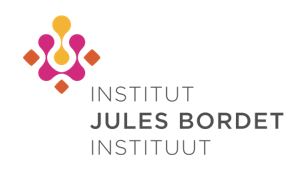 4th Human Cancer Immunology Course for Oncologists and Scientists Thursday 4 & Friday 5 October, 2018Location : Pullman Brussels Centre Midi (Place Victor Horta 1, 1060 Brussels)Please return your response by August 20th to P. Adam / N. Gautron (+32 (0) 2 541 32 06) by email: martine.piccart@bordet.be 
or by fax +32(0) 2.538.08.58 
For all information please contact P. Adam or N. Gautron : +32 (0) 2 541 32 06 or martine.piccart@bordet.beInstitut Jules Bordet, Medicine Department  121 Boulevard de Waterloo  1000 BrusselsREPLY FORMREPLY FORM Mr./Mrs        Professor        DoctorFirst Name: Hospital: City : INAMI/RIZIV n°: Family Name:Department : Email: INAMI/RIZIV n°: Family Name:Department : Email: I will attend on Thursday 4th October 2018I will attend on Friday 5th October 2018YES             NOYES             NO